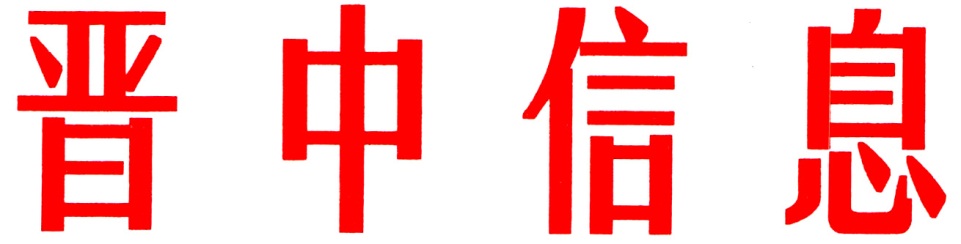 （192）中共晋中市委办公室                    2023年10月12日平遥县“干事创业、敢打必胜”推动平遥教育高质量发展平遥县教育始终坚持“四个一流”战略目标，紧扣“两个一切”发展方略，扎实“五精”路径，坚持稳中求进工作总基调，汇聚全县教育系统广大干部职工“干事创业、敢打必胜”的强大合力，唯实唯勤，保持定力，踔厉奋发，笃行不怠，推动平遥教育实现高质量发展。一、抓党建重引领、聚合力。一是加强组织建设。全面规范引领教育系统基层党组织建设，推进公、民办教育党组织全覆盖，完成18个一级党组织、36个党支部换届工作，打造示范化党组织26个，标准化党组织40个，平遥现代工程技术学校率先创建为省级党建示范化单位。二是引深思想教育。制定理论学习中心组学习列席旁听制度，建立分层分级的常态化学习机制，学习宣传贯彻党的二十大精神及习近平总书记考察调研山西重要指示精神等，引领教育全系统形成学习贯彻落实精神要求的良好氛围。三是开展清廉建设。以创建“清廉机关”“清廉学校”为抓手，开展以清廉为主题的党日活动、德育活动等，引深清廉教育，目前，全县已推出实验小学、平遥县示范幼儿园两所示范校。二、抓项目优条件、夯根基。一是突出项目建设。聚焦布局优化后学校的基本承载能力，在完成去年以保留校为重点的18所学校办学条件改善工程的基础上，2022年启建中央薄改、普高专项、学前教育专项、救灾续建、寄宿制改造、食堂餐厅新改建项目共60个，目前52个项目已完成，有效提升了布局优化后基层学校的办学条件水平，持续夯牢发展根基。二是突出设施保障。为不断提高农村寄宿制学校的住宿保障及教学条件，持续投入740余万元，集中采购1700套高低床、168套智慧教学设备、30套多媒体设备等，大力度解决设施设备短缺问题。三是突出政策落实。全面提高贫困学生资助率，为7838名家庭经济贫困学生提供资助金965万元；为2423名学生办理生源地信用助学贷款2073万元；为111名符合条件的新入学大学生解决了交通费。三、抓师资强队伍、提素养。一是重培训，本年度共开展各级各类线上线下培训20余类、6000余人次，实现了教师全覆盖轮训；以县组织200余名教师开展了骨干教师、青年教师的管理能力提升培训，不断提升教师的管理及业务水平。二是重评价，制订完善了平遥中小学幼儿园及校（园）长评价实施方案和指标体系，以县以学期分段考核、分类评价，考评结果作为评优评先、职称晋升、交流调动、选拔任用的主要依据；今年以来，教育系统共表彰成绩突出的教师及校长400余名，选树典型强引领。三是重选用，突出以实绩论英雄的用人导向，根据实绩表现及业务能力，从校长人才库选拔21名优秀干部人才，充实农村中学校长及中心校长岗位，并实行初中校长、乡镇中心校长分设管理，不断优化校长队伍梯队建设。四、抓规范正航向、浓氛围。一是全面规范办学行为，强化过程监督，以县局全覆盖签订了中小学教师落实“双减”工作承诺书，并针对重点学校进行重点督查，发现一起，查处一起。二是严格控制民办义务教育在校生规模，坚持属地原则，严格控制增量，逐步消化存量，全面规范办学。三是加大学前教育普惠园认定，本年度平遥县共认定5所普惠性民办园，超额完成市局下达的“新认定1所普惠性民办园”的任务，新增1000余名幼儿可享受优质普惠教育资源，目前平遥县公办园和普惠性民办园占比达76.6%，公办园幼儿占比55.5%，入园率达100%。抓质量多举措、出实效。一是抓实素质教育。全面落实“双减”政策要求，扎实开展课后服务，基层学校积极探索有效模式，开展多元化的社团活动，大力开展阳光体育1小时、体艺“2+1”，素质教育成果不断巩固，高标准承办了2022年晋中市中学生田径锦标赛，充分展示了平遥县“双减”政策下的素质教育成果，得到了社会各界的认可。二是推动协调发展。坚持办好一所公办职业高中的战略定位，停办宁固综合职业高中，集中精力办好平遥四中，形成“5+1”普职一体发展办学格局。平遥现代工程技术学校在山西省第十五届职业院校技能大赛中，获得一等奖35个（冠军9个），在教学能力大赛中获得全省一等奖2个，获得全国二等奖1个，荣获2021年度山西省职业院校技能大赛总冠军奖杯。三是落实思政育人。贯彻落实好习近平总书记考察调研山西重要指示精神，引导基层学校上好开学第一课，抓实师德师风建设，争创全国学校思政教育示范县；创建4个市级思政教师工作室、5个市级特色育人品牌，平遥现代工程技术学校创建为省级思政工作室；制定构建协同育人实施意见，成立家庭教育指导中心，组建家庭教育师资团队，建立家庭教育培训基地，实现家校协同育人系统化、科学化、常态化。2022年，平遥县高考达线率和一本录取率实现双突破。“清北”招录学生三人，位居全市之首，也是全市唯一完成年度清北达线目标任务的县份；中考较去年前进了两个名次，摆脱了多年来全市普高录取分数线最底的局面。       （市委办信息科根据平遥县委报送信息整理） 如有批示或需详情，请与市委办公室信息科联系。     电话：2636111主送：各县（区、市）委、政府，市直有关单位。